    I.S.I.S.S. “UGO FOSCOLO”TEANO - SPARANISEAsse dei linguaggi secondo biennioANNO SCOLASTICO ______PROGRAMMAZIONE DIDATTICA DELLA CLASSEMateria_________________Prof. ____________________1.FINALITA’ (della disciplina da attingere dalle Indicazioni Nazionali)___________________________________________________________________________________________________________________________________________________________________________________________________________________________________________________________________________________________________________2.DESCRIZIONE SINTETICA DELLA CLASSEPiano di lavoro strutturato per assi culturali e competenzeAssi culturali e competenze – secondo biennioDefinizioni standard (Documento tecnico del DM 139, 22 agosto 2007)“Conoscenze”: indicano il risultato dell’assimilazione di informazioni attraverso l’apprendimento. Le conoscenze sono l’insieme di fatti, principi, teorie e pratiche, relative a un settore di studio o di lavoro; le conoscenze sono descritte come teoriche e/o pratiche.“Abilità”, indicano le capacità di applicare conoscenze e di usare know-how per portare a termine compiti e risolvere problemi; le abilità sono descritte come cognitive (uso del pensiero logico, intuitivo e creativo) e  pratiche (che implicano l’abilità manuale e l’uso di metodi, materiali, strumenti).“Competenze” indicano la comprovata capacità di usare conoscenze, abilità e capacità personali, sociali e/o metodologiche, in situazioni di lavoro o di studio e nello sviluppo professionale e/o personale; le competenze sono descritte in termine di responsabilità e autonomia.Asse dei linguaggi secondo biennio                            ( Italiano-Latino- Greco Lingue straniere- Linguaggi non verbali-)CONTENUTI DEL PROGRAMMA (E’ possibile esporli per unità didattiche, indicando i rispettivi tempi di realizzazione. Specificare eventuali approfondimenti)5.METODOLOGIE E STRATEGIE DIDATTICHE6.STRUMENTI DI LAVORO7.ASTMENTI PER LA VERIFIC8.INTERVENTI DI RECUPERO SOSTEGNO E APPROFONDIMENTO                                                                                                                                       Il docenteData________________________                                                                  ______________________La classe è composta da n. …. studenti di cui n. …….maschi e n. …….femmine.N. ………studenti sono ripetenti e provengono dalla/e classe/i ………. N. ………studenti provengono da altri Istituti. N……. alunni diversamente abili, insegnante di sostegno in questa disciplina Prof……………………. per un totale di…….ore. La classe globalmente si presenta (vivace / disciplinata / attenta / attivamente partecipe / demotivata / poco partecipe / per niente partecipe / spesso distratta / etc.)I rapporti interpersonali sono (conflittuali / ben strutturati / poco strutturati / etc.)L’impegno, in generale è (costante / saltuario / poco proficuo / etc.)Gli studenti dimostrano/non dimostrano capacità di organizzare il loro impegno con una certa autonomia  e sistematicità e di proporsi in modo costruttivo.I prerequisiti culturali della maggior parte  degli alunni sono /non sono idonei ad un proficuo processo di insegnamento-apprendimento della disciplina di studio. PUNTI DI DEBOLEZZA             Per tutta la classe                           Per una parte                            Per qualche alunnoScarsa applicazioneMancanza di interesse per la materiaPaura dell'insuccessoScarsi interessi culturaliDifficoltà presentate dalla materiaMancanza di metodo di studioAltro…………………………………………………………………………………PUNTI DI FORZA              Per tutta la classe                           Per una parte                            Per qualche alunnoContinuità nello studioSpiccato interesse per la disciplinaMetodo di studio autonomo ed indipendenteBuone capacità di analisi e di sintesiAltro…………………………………………………………………………………..3.COMPETENZE CHIAVE 2018Da acquisire al termine del biennio trasversalmente ai quattro assi culturali.Competenza alfabetica - funzionaleLa capacità di comprendere, esprimere, creare e interpretare concetti, sentimenti, fatti, opinioni, in forma sia orale sia scritta, utilizzando materiali visivi, sonori e digitali, attingendo a discipline e a vari contesti. Essa implica l’abilità di comunicare e relazionarsi con gli altri in modo opportuno e creativo.Competenza multilinguisticaa. Questa competenza richiede la conoscenza del vocabolario e della grammatica funzionale di lingue diverse e la consapevolezza dei principali tipi di interazione verbale e di registri linguistici. È importante la conoscenza delle convenzioni sociali, dell'aspetto culturale e della variabilità dei linguaggi Competenza matematica e competenza in scienze, tecnologie e ingegneriaa. La Competenza matematica è la capacità di sviluppare e applicare il pensiero e la comprensione matematici per risolvere una serie di problemi in situazioni quotidiane. Partendo da una solida padronanza della competenza aritmetico-matematica, l'accento è posto sugli aspetti del processo e dell'attività oltre che sulla conoscenza. b. La competenza in scienze si riferisce alla capacità di spiegare il mondo che ci circonda usando l'insieme delle conoscenze e delle metodologie, comprese l'osservazione e la sperimentazione, per identificare le problematiche e trarre conclusioni che siano basate su fatti empirici, e alla disponibilità a farlo. Le competenze in tecnologie e ingegneria sono applicazioni di tali conoscenze e metodologie per dare risposta ai desideri o ai bisogni avvertiti dagli esseri umani. c.La competenza in scienze, tecnologie e ingegneria implica la comprensione dei cambiamenti determinati dall'attività umana e della responsabilità individuale del cittadino Competenza digitaleLa competenza digitale presuppone l'interesse per le tecnologie digitali e il loro utilizzo con dimestichezza e spirito critico e responsabile per apprendere, lavorare e partecipare alla società. Essa comprende l'alfabetizzazione informatica e digitale, la comunicazione e la collaborazione, l'alfabetizzazione mediatica, la creazione di contenuti digitali (inclusa la programmazione), la sicurezza (compreso l'essere a proprio agio nel mondo digitale e possedere competenze relative alla cibersicurezza), le questioni legate alla proprietà intellettuale, la risoluzione di problemi e il pensiero criticoCompetenza personale, sociale e capacità di  imparare a imparareLa competenza personale, sociale e la capacità di imparare a imparare consiste nella capacità di riflettere su sé stessi, di gestire efficacemente il tempo e le informazioni, di lavorare con gli altri in maniera costruttiva, di mantenersi resilienti e di gestire il proprio apprendimento e la propria carriera.Comprende la capacità di far fronte all'incertezza e alla complessità, di imparare a imparare, di favorire il proprio benessere fisico ed emotivo, di mantenere la salute fisica e mentale, nonché di essere in grado di condurre una vita attenta alla salute e orientata al futuro, di empatizzare e di gestire il conflitto in un contesto favorevole e inclusivoCompetenza in materia di cittadinanzaLa competenza in materia di cittadinanza si riferisce alla capacità di agire da cittadini responsabili e di partecipare pienamente alla vita civica e sociale, in base alla comprensione delle strutture e dei concetti sociali, economici, giuridici e politici oltre che dell'evoluzione a livello globale e della sostenibilità.Competenza imprenditorialeLa competenza imprenditoriale presuppone la consapevolezza che esistono opportunità e contesti diversi nei quali è possibile trasformare le idee in azioni nell'ambito di attività personali, sociali e professionali, e la comprensione di come tali opportunità si presentano.Le capacità imprenditoriali si fondano sulla creatività, che comprende immaginazione, pensiero strategico e risoluzione dei problemi, nonché riflessione critica e costruttiva in un contesto di innovazione e di processi creativi in evoluzioneCompetenza in materia di consapevolezza ed espressione culturaliConsapevolezza dell’importanza dell’espressione creativa di idee, esperienze ed emozioni attraverso un’ampia gamma di mezzi di comunicazione, compresi la musica, le arti dello spettacolo, la letteratura e le arti visiveCorrelare i propri punti di vista creativi ed espressivi ai pareri degli altriRealizzare opportunità sociali ed economiche nel contesto dell’attività culturaleCompetenzeConoscenze AbilitàUtilizzare il  patrimonio lessicale ed espressivo della lingua italiana adeguandolo a diversi ambiti comunicativi: sociale, culturale, artistico – letterario, scientifico, tecnologico e professionaleElementi della comunicazione e diverse funzioni della linguaTecniche di consultazione del dizionario a diversi livelli con riferimento anche ai linguaggi settoriali Lessico fondamentale e specialistico per la gestione di comunicazioni orali in contesti formali e informaliModalità del lavoro cooperativo-Struttura e organizzazione del discorso narrativo, descrittivo, espositivo, argomentativoSaper utilizzare differenti registri comunicativi in ambiti anche specialistici.Saper attingere dai dizionari il maggior numero di informazioni sull’uso della lingua.Affrontare molteplici situazioni comunicative scambiando informazioni e idee per esprimere anche il proprio punto di vistaRaccogliere e strutturare informazioni anche in modo cooperativoIntessere conversazioni tramite precise argomentazioni  a carattere dialogicoAnalizzare e interpretare testi scritti di vario tipoStrutture sintattiche e semantiche della lingua italiana rilevate nell’uso e nei testi di varia tipologia Elementi essenziali di storia della lingua, prosodia e stilistica.Padroneggiare le strutture della lingua presenti in testi anche specialisticiSviluppare capacità di riflessione sulla lingua Collocare i testi nel contesto storico letterario di riferimento.Produrre testi di vario tipoFonti informative e documentaliStruttura di un testo scritto e analisi stilistica. Fasi della produzione scrittaPratica di scrittura di un’ampia varietà di testiUtilizzare le informazioni e i documenti in funzione della produzione di testi scrittiPrendere appunti e redigere sintesi e relazioni Produrre tesi di adeguata complessità in relazione ai contesi e ai destinatariPadroneggiare le lingue straniere per interagire in diversi ambiti e contesti e per comprendere gli aspetti significativi della civiltà degli altri paesi in prospettiva interculturaleGrammatica della frase e del testo Registri comunicativi formali e informali Lessico coerente con i messaggi ascoltati Modalità di uso del dizionario bilingueStruttura di un testo scritto meccanismi di coesione e coerenza; modalità di organizzazione dei diversi generi testualiRisorse multimediali per l’apprendimento delle lingueUtilizzare le funzioni linguistico- comunicative riferite al livello B1 del Quadro Comune di riferimento europeo delle lingue Comprendere in  modo  globale   e  dettagliato messaggi     orali e scritti di varia tipologia anche attraverso i media Ricercare e comprendere informazioni all’interno di testi scritti  e orali didiverso interesse sociale,culturale e professionale Produrre varie tipologie di testi orali e scritti diverso interesse sociale,culturale e professionaleUtilizzare i supporti multimediali per l’apprendimento delle lingueFruire consapevolmente del patrimonio artistico anche ai fini della tutela e della valorizzazioneI principali siti archeologici Organizzazione e funzionamento dei principali musei europeiTesti artistici di diverse tipologie e forme espressive visive, audio – visive e multimedialiLineamenti storici dei principali fenomeni artistici in Italia ed in Europa dal medioevo all’unificazione nazionaleSaper individuare e riconoscere siti archeologici, monumenti, museiRiconoscere il valore e le potenzialità dei beni artistici e ambientali del territorioDistinguere i caratteri e gli stili artistici rapportandoli alle epoche di produzione e agli autoriOrientarsi nel quadro generale della produzione artistica italiana, europea, mondialeRiconoscere le linee fondamentali della storia letteraria ed artistica nazionale anche con riferimento all’evoluzione sociale, scientifica e tecnologicaIl quadro della tradizione letteraria, storica, artistica scientifica che caratterizza l’identità italiana :dalle origini all’unificazione nazionaleContesto storico di riferimento di autori e opere- Lettura di testi di autori fondamentali Orientamenti della critica letteraria ed artistica Relazione tra testo e contesto.Relazione tra testo, autore e lettore.Sapersi orientare nel processo di sviluppo della civiltà artistico- letteraria italiana in relazione alle condizioni sociali, culturali e tecnico-scientifiche Contestualizzare storicamente e geograficamente testi letterari, artistici, scientifici della tradizione culturale italianaEsporre contenuti e argomentazioni su testi della tradizione letteraria ed artistica italiana formulando anche motivati giudizi criticiSaper operare collegamenti tra la tradizione culturale italiana e quella europea ed extraeuropea in prospettiva interculturaleVisione complessiva della tradizione culturale italiana nel quadro dei processi storico-culturali europei; dal Medioevo all’unificazione nazionale Testi stranieri in traduzione italiana e, ove possibile con originale a fronte, .dal medioevo all’unità d’Italia Cultura italiana e le culture straniere: elementi comuni e di identitàRiconoscere nella cultura e nel vivere sociale contemporaneo temi, argomenti ed idee ( storico- giuridici, linguistico- letterari e artistici della tradizione europea)Individuare temi, argomenti e idee sviluppate dai principali autori della tradizione italiana e confrontarli con le altre tradizioni culturali europee ed extraeuropee per evidenziare tratti comuni e specificitàProdurre oggetti multimedialiComponenti strutturali e tecniche espressive di un prodotto audiovisivoApplicazioni per la elaborazione audio e video Caratteri della comunicazione in reteIdeare e realizzare prodotti multimediali in rapporto a tematiche di studio, esperienze professionali e di settoreU.D.A.Descrittori conoscenze ecompetenzeContenutiU.D.A. 1:Titolo:Obiettivi:Tempi:Lezione frontale    Lezione dialogataEsercitazioni individuali e di gruppoScoperta guidataAttività individualizzateCorrezione degli esercizi assegnati per compitoAttività di laboratorioApprendimento metacognitivoLavoro di gruppo Problem solving Metodo induttivo           Metodo deduttivo Brain storming Giochi sportivi di squadraCritical thinkingAltro…………….. Libro di testoAppunti fotocopiatiAltri libriEnciclopedie in linguaGiornaliSoftwareMateriale di laboratorio       Strumenti multimediali   Visite guidate Incontri con espertiAltro………………….TestQuestionariTrattazioni sinteticheRelazioniTemiSaggi breviArticoli giornalisticiAnalisi testualeInterrogazioniSviluppo di progettiProve praticheTest motoriRisoluzione di problemi ed eserciziProve graficheOsservazioni sul comportamento di lavoro(partecipazione, impegno, metodo di studio, ecc.)Altro………………………………………….Interventi individualizzati per allievi con diversi livelli di apprendimento (in itinere).Attraverso I.D.E.I. (corsi di RECUPERO), a seguito valutazione del Consiglio di classe e pubblicazione dei risultati (per alunni con voto insufficiente o gravemente insufficiente).Lavori di gruppo  per recuperi relativi ad argomenti circoscritti (in itinere).Sportello didattico.Interventi per classi parallele nell’ambito della    flessibilità.Corsi pomeridiani per progetti vari.RiprogrammazioneAltro………………………………………….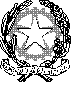 